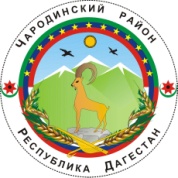                                                       _________ АДМИНИСТРАЦИЯ  МУНИЦИПАЛЬНОГО ОБРАЗОВАНИЯ «ЧАРОДИНСКИЙ РАЙОН» П О С Т А Н О В Л Е Н И Е от 29 сентября 2021г. № 199 с. Цуриб Об утверждении Регламента осуществления мониторинга политических, социально-экономических и иных процессов, оказывающих влияние на ситуацию в области противодействия терроризму на территории муниципального образования «Чародинский район»Руководствуясь Федеральным законом от 06.10.2003 г. № 131-03 «Об общих принципах организации местного самоуправления в Российской Федерации», Федеральным законом от 6 марта 2006 г. № Э5-ФЗ «О противодействии терроризму», во исполнение вопроса 3 пункта 7 Протокола № 09-09/4 заседания Антитеррористической комиссии в Республике Дагестан от 12 августа 2021 г., и в целях своевременного выявления причин и условий, способствующих проявлениям терроризма и экстремизма на территории муниципального образования «Чародинский район». Администрация муниципального образования «Чародинский район» постановляет: Утвердить прилагаемый Регламент осуществления мониторинга политических, социально-экономических и иных процессов, оказывающих влияние на ситуацию в области противодействия терроризму на территории муниципального образования «Чародинский район». Настоящее постановление вступает в силу со дня его подписания и подлежит опубликованию в Чародинской районной газете «ЧАРАДА», размещению на официальном сайте Администрации муниципального образования «Чародинский район»; Контроль за исполнением настоящего постановления оставляю за собой.     Глава Администрациимуниципального образования       «Чародинский район»                                                                М.А.МагомедовСведенияоб опубликовании МНПААппарат Антитеррористической комиссии в Республике ДагестанАппарат Антитеррористической комиссии в МО "Чародинский район"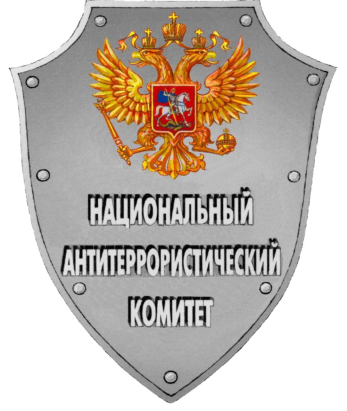 регламентмониторинга политических, социально-экономических и иных процессов, оказывающих влияние на ситуацию в области противодействия терроризму на территории в МО "Чародинский район"  Республики Дагестансел. Цуриб 2021 год                                           Р Е Г Л А М Е Н Тмониторинга политических, социально-экономических и иных процессов, оказывающих влияние на ситуацию в области противодействия терроризму на территории МО " Чародинский район"       Общие положенияНастоящий Регламент устанавливает цели, задачи, правовую основу, принципы мониторинга политических, социально-экономических и иных процессов, оказывающих влияние на ситуацию в области противодействия терроризму на территории МО " Чародинский район" (далее – мониторинг), а также содержание, порядок и сроки предоставления информационно-аналитических материалов. Мониторинг представляет собой систему мероприятий по сбору, анализу и оценке информации о развитии политических, социально-экономических и иных процессов, способствующих проявлениям терроризма, для получения обоснованных представлений о тенденциях их развития, выявления обстоятельств, оказывающих дестабилизирующее влияние на обстановку в МО, а также выработки мер по их устранению и (или) минимизации их влияния.Правовой основой мониторинга являются Федеральный закон        от 6 марта . № 35-ФЗ «О противодействии терроризму», указы Президента Российской Федерации от 15 февраля . № 116 «О мерах по противодействию терроризму», от 26 декабря 2015 г. № 664  «О мерах по совершенствованию государственного управления в области противодействия терроризму», Положение об антитеррористической комиссии в субъекте Российской Федерации, утвержденное председателем Национального антитеррористического комитета 17 июня . № 6, Положение об аппарате Антитеррористической комиссии в Республики Дагестан, утвержденное председателем Антитеррористической комиссии в Республики Дагестан от 10 января 2018 г. № 1.Настоящий Регламент определяет алгоритм действий территориальных органов местного самоуправления МО " Чародинский район" Республики Дагестан по осуществлению мониторинга.Цель, задачи и принципы мониторингаОсновной целью мониторинга является своевременное выявление причин и условий, способствующих проявлениям терроризма на территории МО "Чародинский район", выработка предложений по их устранению, в том числе в рамках вопросов, выносимых на заседания АТК в МО(ГО) и Антитеррористической комиссии в Республике Дагестан (далее – АТК в РД), а также корректировка мер профилактики терроризма.Задачами мониторинга являются: cбор информации о состоянии:общественно-политической, социально-экономической и иных процессах, оказывающие дестабилизирующие влияние на обстановку в МО «Чародинский район» и способствующих проявлениям терроризма, а также фактичекском состоянии антитеррористической защищенности (далее - АТЗ) потенциальных объектов террористических посягательств и мест массового пребывания людей;террористических угрозах и террористической активности на территории муниципальных образования;оценка и анализ информации, характеризующей: влияние социально-экономических процессов (уровень доходов населения, безработица, задержка выплаты заработной платы и т.п.) на обстановку в сфере противодействия терроризму;влияние политического и протестного потенциала населения на террористическую активность в регионе, в том числе оценка отношения населения к органам государственной власти, степень его протестной активности, включая количество протестных акций;динамику численности населения МО " Чародинский район" за счет внутренней и внешней миграции;вовлеченность населения МО " Чародинский район" в террористическую деятельность, в том числе количество выехавших  с территории для участия в боевых действиях на стороне международных террористических организаций (далее – МТО);динамику количества граждан, прошедших обучение в зарубежных религиозных учебных организациях;выявление проблемных вопросов в деятельности субъектов противодействия терроризму, в том числе в правоприменительной практике в сфере противодействия терроризму и его идеологии;выработка предложений и рекомендаций по планированию и реализации неотложных и долгосрочных мероприятий по устранению причин и условий, оказывающих дестабилизирующее влияние на обстановку в МО "Чародинский район" и способствующих проявлениям терроризма;обеспечение АТК в РД и антитеррористических комиссий в МО "Чародинский район" достоверной систематизированной информацией об политических, социально-экономических и иных процессах, оказывающих влияние на ситуацию в области противодействия терроризму на территории МО и в целом Республики Дагестан.анализ эффективности принимаемых мер по устранению причини условий, способствующих проявлениям терроризма.Система мониторинга основана на следующих принципах:объективность – достоверность данных мониторинга, беспристрастность и обоснованность выводов по результатам мониторинга; законность – строгое и полное следование в процессе мониторинга предписаниям нормативных правовых актов, безусловное и последовательное соблюдение прав человека;системность – ведение мониторинга в различных сферах жизнедеятельности на постоянной основе, периодичность сопоставления полученных результатов для выявления тенденций развития наблюдаемых процессов; регулярность контроля за устранением выявленных причин, условий и факторов, способствующих проявлениям терроризма; комплексность – максимальный охват объектов мониторинга; скоординированность деятельности субъектов мониторинга; сочетание сбалансированных, взаимосвязанных, научно обоснованных мер социально-экономического, информационно-пропагандистского, воспитательного, правового, организационного, технического и иного характера по устранению причин, условий и факторов, оказывающих дестабилизирующее влияние на обстановку в МО МО " Чародинский район" и способствующих проявлениям терроризма;своевременность – оперативность выявления причин, условий и факторов, оказывающих дестабилизирующее влияние на обстановку в МО " Чародинский район" и способствующих проявлениям терроризма; выработка предупредительно-профилактических мер по их устранению; предоставление данных мониторинга в установленные сроки. Организационная структура мониторингаМониторинг осуществляется непрерывно, в процессе повседневной деятельности субъектов мониторинга, в пределах их компетенции.Объектами мониторинга являются общественно-политические, социально-экономические, криминогенные, техногенные и иные процессы и явления на территории МО " Чародинский район",  состояние безопасности потенциальных объектов террористических посягательств, силы и средства для минимизации и ликвидации последствий террористических проявлений.Субъектами мониторинга на уровне МО являются: АТК в МО "Чародинский район";Аппарат АТК в МО "Чародинский район";2-отделение в пос. Хунзах УФСБ РФ по РД;ОМВД РФ по Чародинскому району;Главный специалист по делам ГО И ЧС; Пожарная часть № 36;Отдел образования и культуры администрации МО "Чародинский район";МБУ ЕИС МО «Чародинский район»;Специалисты администрации МО «Чародинский район» по физической культуре и спорту, молодежной политике и туризму;Чародинский СУ Гунибского РЭС АО «ДСК»;          Финансовый отдел администрации МО «Чародинский район»;Общественная палата в МО;Председатель совета имамов в МО;ДЭП № 47 в МО;Главы сельских администраций МО " Чародинский район";Организацию мониторинга осуществляет АТК в МО, исполнителем мониторинга является аппарат АТК в МО;Субъекты мониторинга осуществляют информирование аппарата АТК в МО в установленном порядке на основе собственных результатов работы.Субъектами информирования являются: Глава МО, председатель АТК в МО;члены АТК в МО;главы сельских поселений;другие органы государственной власти и организации информируются по решению председателя АТК в МО;По решению Главы МО в мониторинге могут участвовать иные органы государственной власти и организации, осуществляющие деятельность на территории МО.Организация мониторинга на территории субъекта Российской Федерации, как правило, предусматривает несколько этапов:                      Этап 1 (подготовительный) - формирование условий для проведения мониторинга.                      На данном этапе субъектами мониторинга определяются конкретные структурные подразделения, должностные лица, ответственные за проведение мониторинга, а также контроль деятельности по осуществлению мониторинга (соответствующие полномочия отражаются в положениях о структурном подразделении и в должностных инструкциях).                    Этап 2 – практический (основной).                     Условно деятельность субъектов мониторинга на 2 этапе подразделяется на три подэтапа:                    а) сбор, анализ и оценка информации о :                    террористической активности на территории МО;                     степени вовлеченности населения МО в террористическую деятельность, в том числе о количестве лиц, выехавших за пределы Российской Федерации для участия в боевых действиях на стороне международных террористических организаций;                    политических, социально-экономических и миграционных процессах на территории субъекта Российской Федерации;                   межнациональных и межконфессиональных отношениях, деструктивной деятельности религиозных или иных групп и организаций, степени их вовлеченности в террористическую деятельность;                   АТЗ потенциальных объектов террористических посягательств и мест массового пребывания людей на территрии МО;                  отношении населения к органам государственной власти, степени его протестной активности, включая количество протестных акций, влиянии политического и протестного  потенциала населения на террористическую активность в МО;                 влиянии социально-экономических факторов, таких, как уровень доходов населения, безработицы, задержки выплаты заработной платы и др., на обстановку в облатси противодействия терроризму;                динамике численности населения МО за счет внутренней и внешней миграции;               динамике количества лиц прошедших обучение в зарубежных религиозных учебных организациях;              эффективности исполнения поручений Национального  антитеррористического комитета, АТК в РД и АТК МО, результативности проводимой деятельности в области профилактики террористических проявлений;              б)выявление проблемных вопросов в области противодействия терроризму, в том числе в:             правоприменительной практике;              деятельности по обеспечению АТЗ потенциальных объектов террористических посягательств и мест массового пребывания людей на территории МО;             противодействие идеологии терроризма;             других сферах, оказывающих влияние на террористическую активность населения.             В рамках этого подэтапа выделяются угрозообразующие факторы (в том числе причины и условия, способствующие формированию социальной базы терроризма), существующие проблемы в деятельности субъектов противодействия терроризму по компетенции, недостатки в АТЗ потенциальных объектов террористических посягательств и мест массового пребывания людей на территории МО, коллизии норм права в нормативных правовых актах, регулирующих область противодействия терроризму;             в) выработка предложений и рекомендаций по планированию и реализации неотложных и долгосрочных мероприятий по устранению причин и условий, способствующих проявлениям терроризма.            На этом подэтапе субъектами мониторинга определяются пути устранения выявленных проблем и локализации угроз, требующих внимание со стороны муниципальных органов власти.            Результатом работы на этапе 2 являются информационно-аналитические материалы субъектов мониторинга, которые состоят из двух частей: статистической и аналитической, и представляются в аппарат АТК в РД в определенные пунктом 22 настоящего Регламента сроки.IV. Содержание материалов для мониторингаСтатистическая часть информационно-аналитических материалов должна содержать количественные показатели в динамике (по сравнению с аналогичным периодом прошлого года) в соответствии с компетенцией субъекта мониторинга, информирования по установленной форме:2-отделение в пос. Хунзах УФСБ РФ по РД представляет сведения о количестве:            Совершенных в пределах муниципального образования преступлений террористической направленности;членов бандгрупп, находящихся в розыске; проведенных контртеррористических операциях; обнаруженных схронов и тайников с оружием; религиозных объектов, где исповедуются нетрадиционные для Российской Федерации формы ислама, с примерной численностью прихожан;детей ликвидированных членов незаконных вооруженных формирований; законспирированных террористических ячеек, количество членов ячеек; ОМВД РФ по Чародинскому району в материалах отражает сведения о количестве: лиц, выехавших за рубеж для участия в боевых действиях в составе МТО; лиц, объявленных в международный розыск; единиц изъятого оружия; выделенной категории лиц (родственники ликвидированных боевиков, вдовы, несовершеннолетние дети, лица, подверженные идеологии терроризма), нуждающихся в оказании адресной помощи;преступлений, совершенных с применением огнестрельного оружия, а также об уровне преступности (количестве преступлений общеуголовной направленности, в том числе совершенных несовершеннолетними).Кроме того, целесообразно представлять информацию, характеризующую обстановку в сфере противодействия терроризму в МО, а также об уровне преступности;          16.4 МБУ ЕИС администрации МО «Чародинский район» в материалах отражает количество опубликованных материалов негативного характера о деятельности органов государственной власти с делением на законодательные, судебные, исполнительные;           16.5. Начальник Гунибского межмуниципального филиала ФКУ УИИ УФСИН России по РД представляет сведения о количестве: лиц, отбывающих наказание в местах лишения свободы, по статьям террористической направленности;лиц, отбывающих наказание, не связанное с лишением свободы;лиц, отбывших наказание и прибывших к местам постоянного проживания;осужденных лиц, исповедующих радикальные течения ислама; лиц, состоящих на учете уголовно-исполнительных инспекций, осужденных по преступлениям террористической направленности;лиц, состоящих на учете уголовно-исполнительных инспекций, осужденных по преступлениям террористической направленности;          изъятой печатной продукции экстремистского т террористического характера;           16.9. Отдел образования и культуры МО «Чародинский район» представляет сведения о количестве:           несовершеннолетних детей (группы риска) членов незаконных вооруженных формирований и ликвидированных членов незаконных вооружённых формирований;          детей (группы риска) членов бандподполья и уничтоженных членов незаконных вооруженных формирований, охваченных программами дополнительного образования и объединениями в общеобразовательных учреждениях МО.         потенциальных объектов терроритсических посягательств находящихся ведении или в собственности Отдела.        объектов проверенных на предмет соответствия требованиям АТЗ объектов (территорий);        объектов категорированных и паспортизированных;       16.12.  ЦЗН в МО «Чародинский район» представляет сведения о количестве:                    безработных граждан;                    трудоустроенных лиц из числа отбывших наказание по статьям террористической направленности и вернувшихся к местам постоянного проживания;                   трудоустроенных по ходатайствам комиссий по содействию в возвращении и адаптации к мирной жизни лиц, решивших прекратить террористическую и экстремистскую деятельность;         16.14.  ГБУ РД «Чародинская ЦРБ» представляет сведения о количестве:                     потенциальных объектов террористических посягательств находящихся в ведении или в собственности ГБУ РД «Чародинская ЦРБ»;                    объектов проверенных на предмет соответствия требованиям антитеррористической защищенности объектов (территорий);                   объектов категорированных и паспортизированных;           16.16. Главы сельских администраций МО «Чародинский район» представляют сведения о количестве:                       лиц выделенной категории (родственники ликвидированных боевиков, членов незаконных вооруженных формирований, вдовы, несовершеннолетние дети);                    проведенных адресных профилактических бесед;                    потенциально опасных объектов террористических посягательств;                     проведенных проверок АТЗ потенциальных объектов терроритсических посягательств;                     публичных мероприятий антитеррористической направленности, проведенных общественными объединениями;                    проведенных протестных акций, митингов, шествий (с указанием выдвигаемых требований, в том числе политической направленности, и их участников);                      населения, постоянно проживающего на территории сельской администрации МО;                    жителей трудоспособного возраста;На основе статистических сведений всеми субъектами мониторинга готовится аналитическая часть информационно-аналитических материалов, содержит информацию в соответствии с актуализированным перечнем вопросов мониторинга в соответствии с их компетенцией (пункт 19 настоящего Регламента).           Оценки и выводы, сформулированные по всем пунктам перечней, должны сопровождаться подтверждающим материалами (описание фактов, событий, статистические сведения, ссылки на документы и мнения экспертов и т.п.).          Информационно-аналитические материалы могут содержать результаты научных исследований и социологический опросов, в ходе которых вывлены негативные факторы, оказывающие дестабилизирующие воздействие на ситуацию в области противодействия терроризму.    18. Субъектами мониторинга аналитическая часть информационно-аналитических материалов готовится в соответствии с их компетенцией:2-отделение в пос. Хунзах УФСБ РФ по РД указывает сведения (при их наличии), характеризующие:влияние социально-экономических, политических и иных процессов, а также протестного потенциала населения на обстановку в сфере противодействия терроризму в республике;степень вовлеченности населения республики в террористическую деятельность, в том числе причины и условия, способствующие выезду из Российской Федерации для участия в боевых действиях на стороне МТО; принимаемые меры по недопущению участия жителей Республики Дагестан в деятельности МТО; наличие конфликтов в межнациональных и межконфессиональных отношениях, фактов пропаганды национальной, расовой и религиозной розни, причины и организаторов указанных процессов, а также деструктивную деятельность религиозных групп и организаций, степень их вовлеченности в террористическую деятельность; наличие публикаций негативного характера в местных печатных и электронных средствах массовой информации (далее – СМИ), включая социальные сети, об антитеррористической деятельности в МО;проблемных вопросах расследования преступлений террористической направленности , в том числе установления обстоятельств, способствующих их совершению;причинах, условиях и обстоятельствах, способствующих  формирования угроз совершения террористических актов с использованием патогенных биологических агентов, токсичных химикатов и радиоактивных веществ;18.2. ОМВД РФ по Чародинскому району в материалах отражает сведения о:влиянии социально-экономических процессов на обстановку в сфере противодействия терроризму; степени вовлеченности населения МО в террористическую деятельность, в том числе количестве выехавших из Российской Федерации для участия в боевых действиях на стороне МТО;принимаемых мерах по недопущению участия жителей МО в деятельности МТО; лицах, прошедших обучение в зарубежных религиозных учебных организациях, оценке эффективности мероприятий по их адаптации к профессиональной деятельности в Российской Федерации;динамике численности населения республики за счет внутренней 
и внешней миграции, основных группах мигрантов, их численности 
в процентном соотношении к постоянно проживающему населению, а также влиянии миграционных процессов на обстановку в сфере противодействия терроризму;протестной активности населения, включая количество протестных акций и их участников, влиянии политического и протестного потенциала населения на террористическую активность в регионе; наличии конфликтов в межнациональных и межконфессиональных отношениях, фактов пропаганды национальной, расовой и религиозной розни, причинах и организаторах указанных процессов, а также о деструктивной деятельности религиозных групп и организаций, степени их вовлеченности в террористическую деятельность; результатах адресной профилактической работы с лицами, прибывающими из стран с повышенной террористической активностью для временного проживания и осуществления трудовой деятельности, молодежью, состоящей на профилактическом учете и (или) находящейся под административным надзором в органах внутренних дел РФ в связи с причастностью к совершению правонарушений в сфере общественной безопасности (количество и виды проведенных профилактических мероприятий, число принявших в них участие лиц, а также лиц, добровольно прекративших террористическую и экстремистскую деятельность (явка с повинной). Результаты работы по склонению к отказу от противоправной (террористической) деятельности.Проблемах возникающих при организации адресной профилактической работы;наличие публикаций негативного характера в муниципальных печатных и электронных средствах массовой информации, включая социальные сети, об антитеррористической деятельности в МО «Чародинский район»;проблемных вопросах расследования преступлений террористической направленности, в том числе установления обстоятельств, способствующих их совершению;проблемных вопросах правоприменительной практики в сфере противодействия терроризму (в пределах своей компетенции);проблемах взаимодействия (в том числе информационного) с органами исполнительной власти МО и органами местного самоупарвления МО, негативно влияющие на функционирование общегосударственной системы противодействия терроризму. Принятые меры по их устранению;Главный специалист по делам ГО и ЧС администрации МО «Чародинский район» в материалах отражает    сведения о:создании, использовании и восполнении ресурсов материальных и финансовых резервов для осуществления профилактической работы с лицами, пострадавшими от террористической деятельности;проблемных вопросах правоприменительной практики в рамках деятельности по минимизации и (или) ликвидации последствий проявлений терроризма;причинах, условиях и обстоятельствах, способствующих формированию угроз совершения террористических актов с использованием патогенных биологических агентов, токсичных химикатов и радиоактивных веществ;18.11.Отдел образования и культуры администрации МО «Чародинский район» в материалах отражает сведения о:                                                    результатах адресной профилактической работы с членами семей (несовершеннолетними детьми) лиц, причастных к террористической деятельности  (действующих, осужденных, нейтрализованных), в том числе возвратившихся из стран с повышенной террористической активностью для обучения, на базе образовательных организаций высшего и среднего профессионального образования на территории МО «Чародинский район» (количество и виды проведенных профилактических мероприятий, число принявших в них участие лиц);           проблемах, возникающих при организации адресной профилактической работы;          работе волонтерских молодежных кибердружин;          основных угрозах радикализации учащихся (студентов) образовательных организаций республики;          работниках образования, исповедующих нетрадиционные для РФ формы верований (радикальные течения ислама и иные деструктивные религиозные течения);          состоянии межнациональных и межконфессиональных отношений, а также наличии конфликтов, фактов пропаганды национальной, расовой и религиозной розни в образовательной сфере;          состоянии АТЗ объектов (территорий), находящихся в собственности или в ведении отдела. Результаты работы по категорированию, паспортизации, реализации мероприятий, предусмотренных требованиями к АТЗ, проверок, выявленные недостатки, принятые меры по их устранению;            проблемных вопросах разработки и реализации муниципальных программи планов, включающих мероприятия по профилактике терроризма, а также по минимизации и ликвидации последствий его появлений;            проблемных вопросах в организации и проведений мероприятий в области противодействия идеологии терроризма, в том числе с привлечением представителей гражданского общества (конференции, круглые столы, семинары и др,);           проблемах вопросах правоприменительной практики в сфере противодействия терроризму и его идеологии (в пределах своей компетенции)МБУ ЕИС в МО «Чародинскйи район» в материалах отражает сведения о: публикациях негативного характера в республиканских печатных и электронных СМИ, включая социальные сети, основных темах, оценках обоснованности критических публикаций, принятых мерах; основных результатах информационного взаимодействия органов местного самоуправления муниципальных образований Республики Дагестан в сфере противодействия терроризму, существующих проблемах и недостатках в указанной сфере, принятых мерах по их устранению;проблемных вопросах правоприменительной практики в сфере противодействия терроризму и его идеологии (в пределах своей компетенции);Комиссия при главе МО по примирению и согласию в материалах отражает сведения о: количестве лиц, обратившихся в комиссии по содействию в возвращении и адаптации к мирной жизни лиц, решивших прекратить террористическую и экстремистскую деятельность на территории республики, результатах работы и существующих проблемах в деятельности указанных комиссий по склонению к отказу от противоправной (террористической) деятельности, а также оказанию помощи обратившимся в трудоустройстве, решении социально-бытовых и иных вопросов;18.17. Главы сельских администраций МО «Чародинский район» в информационно-аналитических материалах отражает:сведения, кратко характеризующие обстановку на территории сельской админситрации; состояние антитеррористической защищенности потенциальных объектов террористических посягательств и мест массового пребывания людей, находящихся в муниципальной собственности администрации села; результаты адресной профилактической работы с категориями населения, наиболее подверженными влиянию идеологии терроризма или подпавшими под ее влияние, количество и виды проведенных профилактических мероприятий, число принявших в них участие лиц, а также лиц, обратившихся в комиссии по содействию в возвращении и адаптации к мирной жизни лиц, решивших прекратить террористическую и экстремистскую деятельность;проблемы при организации адресной профилактической работы;причинах, условиях и обстоятельствах, способствующих формированию угроз совершения террористических актов с использованием патогенных биологических агентов, токсичных химикатов и радиоактивных веществ;           проблемные вопросы разработки и реализации муниципальных программи планов, включающих мероприятия по профилактике терроризма, а также по минимизации и ликвидации последствий его появлений;            проблемные вопросы в организации и проведений мероприятий в области противодействия идеологии терроризма, в том числе с привлечением представителей гражданского общества (конференции, круглые столы, семинары и др,);проблемные вопросы правоприменительной практики в сфере противодействия терроризму, а также взаимодействия с иными субъектами противодействия терроризму.    В информационно-аналитических материалах всех субъектов мониторинга отражаются сведения о:              количестве сотрудников органов местного самоуправления МО «Чародинский район», задействованных на постоянной основе в мероприятиях по профилактике терроризма (в сравнении с аналогичным периодом прошлого года), из них – прошедших обучение на соответствующих профильных курсах повышения квалификации;            перечне и результатах реализации муниципальных программ(подпрограмм) и планов по профилактике терроризма, а также по минимизации и (или) ликвидации последствий его проявлений (для субъектов мониторинга, являющихся основными исполнителями вышеуказанных программ и планов);результативность проводимой деятельности в области профилакткии террористических проявлений.20. Аппарат АТК в МО «Чародинский район» при обобщении информации отражает:возникшее противоречие во взаимоотношениях территориальными органами федеральных органов исполнительной власти МО «Чародинский район», оказывающие дестабилизирующее воздействие на развитие социально-экономической и общественно-политической обстановки в республике, а также негативно влияющие на функционирование общегосударственной системы противодействия терроризму; эффективность исполнения поручений АТК в РД, АТК в МО причины и принятые в связи с этим меры; существующие проблемы и недостатки в информационном взаимодействии территориальных органов федеральных органов исполнительной власти МО «Чародинский район»,  в сфере противодействия терроризму, принятые меры по их устранению; проблемные вопросы в организации и проведении территориальными органами федеральных органов исполнительной власти МО «Чародинский район» мероприятий в сфере противодействия идеологии терроризма (в рамках реализации мероприятий Комплексного плана противодействия идеологии терроризма в МО "Чародинский район"), в том числе с привлечением представителей научных кругов, деятелей культуры и гражданского общества;существующие проблемы при организации адресной профилактической работы с категориями населения, наиболее подверженными воздействию идеологии терроризма или подпавшими под ее влияние;проблемные вопросы и направления развития повышения квалификации сотрудников МО «Чародинский район», участвующих на постоянной основе в мероприятиях по профилактике терроризма;существующие проблемы в работе комиссий по содействию в возвращении и адаптации к мирной жизни лиц, решивших прекратить террористическую и экстремистскую деятельность, по склонению к отказу от противоправной (террористической) деятельности, а также по оказанию помощи обратившимся лицам в трудоустройстве, решении социально-бытовых и иных вопросов;эффективность исполнения поручений АТК в РД и АТК в МО и результативность проводимой деятельности в области профилактики террористических проявлений;неисполненные решения АТК в РД и АТК в МО, причины и принятые меры.21. Система итогового расчета уровня террористической активности в муниципальных образовании «Чародинский район» определяется аппаратом АТК в МО.V. Сроки и порядок представления информации Информационно-аналитические материалы субъектами мониторинга представляются раз в полгода, до 5 июля и 25 октября на бумажном и электронном носителяхДокументы, содержащие информацию ограниченного распространения, направляются в аппарат АТК в МО с соблюдением установленного порядка предоставления данной информации.Аппарат АТК в МО осуществляет:                      получение данных мониторинга;                        контроль за своевременностью представления субъектами мониторинга информационно-аналитических материалов;                       обобщение информации субъектов мониторинга;                                                               формирование информационной базы данных мониторинга;                                     оценку принимаемых субъектами мониторинга мер по устранению причин и условий, способствующих проявлениям терроризма, и выработку соответствующих проявлениям терроризма, и выработку соответствующих предложений;                       подготовку итогового документа по результатам мониторинга в виде информационно-аналитической справки о состоянии регионального сегмента общегосударственной системы противодействия терроризму в Российской Федерации на территории МО «Чародинский район» (далее – информационно-аналитическая справка), содержащей обобщенную информацию о результатах мониторингаПодготовка информационно-аналитической справки осуществляется ежегодно, до 25 июля и 15 ноября.Заместитель главы МО по общественной безопасности -  секретарь АТК в МО подписывает информационно-аналитическую справку и докладывает председателю АТК в МО для принятия решения. Затем по указанию председателя АТК в МО направляет документ членам АТК в МО, а также в АТК в РД.__________________________Наименование МНПАОфициальное опубликование/ размещениеПостановление   - Об утверждении Регламента осуществления мониторинга политических, социально-экономических и иных процессов, оказывающих влияние на ситуацию в области противодействия терроризму на территории муниципального образования «Чародинский район»Размещен на сайте МО-Чарода.РФ,      в разделе «Документы»	 УТВЕРЖДЕНпостановлением Администрации муниципального образования «Чародинский район»от 9 сентября  2021 г. № 199